Priorities for the WeekWeekly Calendar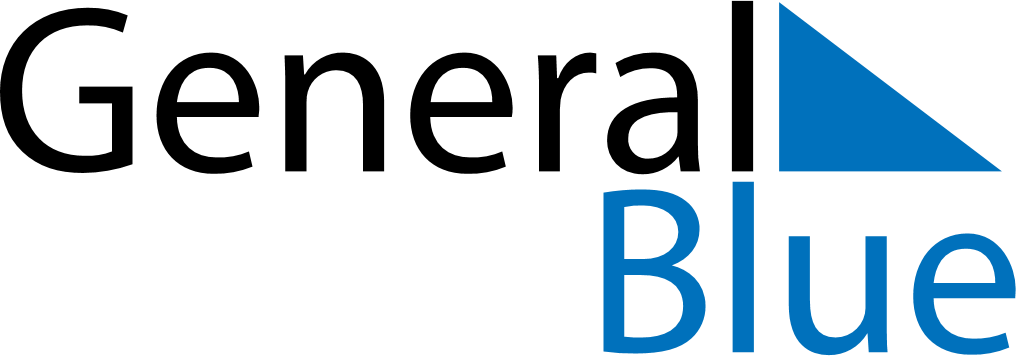 January 6, 2019 - January 12, 2019Weekly CalendarJanuary 6, 2019 - January 12, 2019Weekly CalendarJanuary 6, 2019 - January 12, 2019Weekly CalendarJanuary 6, 2019 - January 12, 2019Weekly CalendarJanuary 6, 2019 - January 12, 2019Weekly CalendarJanuary 6, 2019 - January 12, 2019Weekly CalendarJanuary 6, 2019 - January 12, 2019Weekly CalendarJanuary 6, 2019 - January 12, 2019SUNJan 06MONJan 07TUEJan 08WEDJan 09THUJan 10FRIJan 11SATJan 126 AM7 AM8 AM9 AM10 AM11 AM12 PM1 PM2 PM3 PM4 PM5 PM6 PM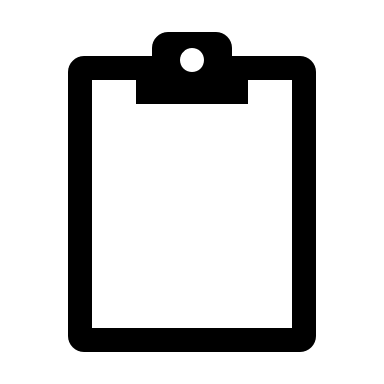 